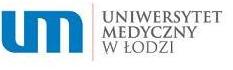 DZIEKANAT ODDZIAŁU STOMATOLOGICZNEGO                             .................................................................................... Nazwisko i imię studenta..................................................................................                     nr albumuProgram praktyk wakacyjnych dla studentów IV rokuna  kierunku lekarsko - dentystycznymw zakresie   procedur klinicznychRegulamin praktykPraktyki wakacyjne są obowiązkowe i trwają 4 tygodnie – 120 godzinStudenci winni pracować w ramach 6-godzinych dyżurów - na wszystkich zmianachPraktyki odbywają się zgodnie z programemPraktyki podlegają obowiązkowemu zaliczeniu.Zaliczenie praktyk wraz z oceną poświadcza na karcie praktyk ordynator lub kierownik zakładu pracy na podstawie obecności oraz zdobytej wiedzy i wiadomościOstatecznego zaliczenia praktyk dokonuje powołany przez Dziekana Oddziału, spośród nauczycieli akademickich, opiekun praktyk studenckich Dziekan może wyrazić zgodę na odbycie praktyki w wybranym przez studenta zakładzie pracy, jeżeli charakter wykonywanej przez studenta pracy będzie zgodny z programem praktykNieobecność studenta na praktykach może być usprawiedliwiona jedynie zwolnieniem lekarskim. Choroba dłuższa niż 1 tydzień powoduje konieczność przedłużenia praktyki o odpowiedni okresOrganizacja praktyk w zakresie procedur klinicznych            A. Cele i zadania szkolenia praktycznego Zdobywanie praktycznych umiejętności z zakresu profilaktyki, diagnostyki i leczenia stomatologicznego pacjentówB. Wykonywane czynnościProtetyka stomatologicznaAnaliza i przygotowanie podłoża do leczenia protetycznegoUzupełnianie braków zębowych protezami częściowymi , ruchomymi i całkowitymiSzlifowanie zębów pod uzupełnienia protetycznePropedeutyka i diagnostyka stomatologicznaBadania  podmiotowe i  przedmiotowe, planowanie kompleksowego leczeniaChirurgia stomatologicznaWykonywanie znieczuleń miejscowych – środki i technikiUsuwanie zębów – techniki, zaopatrywanie rany poekstrakcyjnePołączenie ustno - zatokowe – rozpoznanie, postępowanieRopne okolice twarzy i szyi – rozpoznawanie, leczenieRadiologia ogólna i stomatologicznaZapoznanie się z technikami radiologicznymiAnaliza zdjęć rtg – zębowych, zgryzowych,  pantomograficznychAsysta przy wykonywaniu zdjęć rtgStomatologia wieku rozwojowegoAnaliza czynników ryzyka rozwoju próchnicyBadania  podmiotowe i  przedmiotowe, planowanie postępowania profilaktyczno- leczniczegoOcena stanu jamy ustnej – wskaźnikiPrzeprowadzenie zabiegów profilaktycznychLeczenie próchnicy prostej i powikłanejUrazowe uszkodzenia zębów - planowanie leczenia, pierwsza pomocOrtodoncjaPrzygotowanie jamy ustnej pacjenta do leczenia ortodontycznegoAnaliza modeli łuków zębowychZasady zapobiegania wadom  zgryzuWczesne leczenie ortodontyczne prostymi metodamiStomatologia zachowawczaBadania  podmiotowe i  przedmiotowe, planowanie leczeniaDiagnostyka różnicowa próchnicy prostej - postępowanieDiagnostyka i leczenie próchnicy powikłanejLeczenie zachowawcze pacjentów w podeszłym wiekuEndodoncjaOcena kliniczna i radiologiczna stanu miazgi i tkanek okołowierzchołkowychLeczenie endodontyczne powikłań próchnicy i urazów zębówChoroby błony śluzowej jamy ustnej i przyzębiaBadania  podmiotowe i  przedmiotowe, planowanie zespolonego leczenia tkanek przyzębiaUsuwania złogów nazębnychLeczenie zachowawcze i fizykalne chorób przyzębia.................................................................................... Nazwisko i imię studenta..................................................................................                     nr albumu Poświadczam odbycie praktyki w zakresie  procedur klinicznych  - 160 godz.w okresie od ................................ do .................................oceniam  odbyte praktyki na stopień………………… (słownie)………………………………….………                                                                                                                       ............................................................                                              ………………………………………            pieczątka ogólna					             	    pieczątka imienna                                                                                                                                            i podpis